ВИКТОРИНА«Донбасс, ты в сердце не случайно»Цель: углубить знания учащихся об истории и культуре республики;воспитывать любовь к Родине, уважение к ее героям и чувства гордости за них; формирование у молодого поколения чувства патриотизма;расширение кругозора и повышение общей культуры учащихся.Оборудование: компьютер, проектор, экран, презентация.Викторина состоит из четырех туров, участвуют две команды. Каждой команде по очереди задаются вопросы. За каждый правильный ответ один балл. Если команда ответила неправильно, право ответа переходит к команде соперников.Ход мероприятияВедущий 1: Родина, Отечество, родной край... Эти слова дорогие каждому человеку нашего края. А задумывались ли вы над вопросом: «Что такое Родина?» Место, где ты родился и рос, или просто пятно на карте? Русский поэт А.Блок писал: «Родина – это огромное, родное, дышащее существо, подобное человеку…» (Слайд 1)Ведущий 2: Мама, которая дала нам жизнь, земля, на которой мы живем, хлеб, который мы потребляем... Без этого невозможно жить.  Каждый человек больше всего любит тот край, где родился и живет. Каждый гордится своей родной землёй и всегда хочет сказать о ней.Ведущий 1: Сегодня мы будем говорить о нашей Родине – о Донбассе.Ведущий 2: Мы начинаем нашу викторину «Донбасс, ты в сердце не случайно». Первый тур - история Донбасса. (Слайд 2)1.VIII - I века до нашей эры. Какие народы не появлялись на территории     Северного Приазовья.Киммерийцы, Скифы, Кельты, Сарматы, Греки. (Слайд 3)2.III – XIвека нашей эры. Какие народы не добрались до приазовских степей?Готы, Римляне, Авары, Булгары, Хазары, Печенеги, Половцы. (Слайд 4)3.Какая битва произошла у реки Каяла в 1185 году? (Слайд 5)(Ответ: Битва князя Игоря с половцами) 4.Что послужило поводом к Булавинскому восстанию? (Слайд 6)(Ответ: правительство Петра I стало отбирать у донских казаков земли вдоль течения Северского Донца, поскольку здесь было место массового сосредоточения беглецов)5.Кому принадлежат слова "Сей минерал, если не нам, то потомкам нашим зело полезен будет"(Слайд 7) (Ответ: Петру I)6. Какой минерал добывался на территории Донбасса до открытия каменного угля? (Слайд 8) (Ответ: Соль)7.Какое промышленное производство было основано Джоном Юзом?(Ответ: черная металлургия) (Слайд 9)8.Кто был основателем и главой Донецко-Криворожской Советской Республики? (Слайд 10) (Ответ: Федор Андреевич Сергеев (Артём))9.Армия под чьим командованием освободила Юзовку от деникинцев в конце 1919? (Слайд 11)(Ответ: 1-я конная армия под командованием Семена Михайловича Будённого)10.В каком году закончилась гражданская война на Донбассе? (Слайд 12) (Ответ:1920)11.Как назывались 383-я, 393-я и 395-я стрелковые дивизии, сформированные в 1941 году в Донбассе? (Слайд 13) (Ответ: шахтерские)12.Назовите годы фашистской оккупации в Донбассе. (Слайд 14)(Ответ:1941 – 1943)13. Назовитедату провозглашения Донецкой Народной Республики. (Слайд 15)(Ответ: 7 апреля 2014 года)14. Назовите дату проведения референдума о самоопределении Донецкой Народной     Республики. (Слайд 16) (Ответ: 11 мая 2014 года)Ведущий 1: Первый тур окончен. Просим жюри подвести итоги.Ведущий 2: Второй тур – культура Донбасса. (Слайд 17)1. Какое произведение А. И. Куприн посвятил юзовскому заводу? (Слайд 18)(Ответ: повесть «Молох»)2.Один из лучших писателей и сценаристов Советского Союза. По его сценариям были сняты такие популярные фильмы, как «Это было в Донбассе» (1945), «Непокорённые» (1945), «Донецкие шахтёры» (1950). (Слайд 19) (Ответ: Борис Леонтьевич Горбатов)3. Назовите, хотя бы одну из картин, написанных Виктором Михайловичем Васнецовым, которые, по замыслу Саввы Мамонтова, должны были украсить залы Правления Донецкой железной дороги. (Слайд 20)(Ответ: «Битва русских со скифами» (прошлое донецкого края), «Три царевны подземного царства» (богатство донецких недр) и «Ковер-самолет» (образ новой магистрали, символ новых скоростей). (Слайды 21-23)4. Какое творение рабочих юзовского металлургического завода получило премию Гран-при на Парижской международной промышленной выставке 1900 года? (Слайд 24)(Ответ: Пальма Мерцалова)5. Какому поэту принадлежат слова «Донбасс никто не ставил на колени, и никому поставить не дано» (Слайд 25)(Ответ: Павлу Григорьевичу Беспощадному (Иванову))6. Какой поэт-песенник, уроженец г. Енакиева, написал слова к этим песням (на экране видео попурри из песен «Дважды два — четыре», «Чему учат в школе», «Улыбка», «Увезу тебя я в тундру») (Слайд 26) (Ответ: Михаил Спартакович Пляцковский)7. Песню на слова М. Пляцковского «Через две зимы» исполнил певец, который тоже родился в Енакиево. Назовите имя этого певца. (на экране видео исполнения песни «Через две зимы») (Слайд 27) (Ответ: Юрий Иосифович Богатиков)8. Чье имя носит Донецкий театр оперы и балета. (Слайд 28)(Ответ: Анатолия Борисовича Соловьяненко)9. Назовите главное книгохранилище Донецкой Народной Республики.(Ответ: Библиотека имени Н.К. Крупской) (Слайд 29)10. Это культурно-просветительное учреждение г. Донецка имеет цифровую аппаратуру, которая позволяет создавать трёхмерное изображение. Есть возможность отображать топографию, геологические параметры и атмосферные характеристики небесных явлений. О чем идет речь? (Слайд 30)(Ответ: Планетарий им. Г.Т. Берегового)Ведущий 1: Наш второй тур окончен. Пока жюри подводит итоги, предлагаем вам послушать еще одну очень популярную уже много лет песню на слова Михаила Пляцковского. (Видео «Крыша дома твоего» в исполнении Ю. Антонова) (Слайд 31)Ведущий 2: Наш край - это богатая природа, развитая промышленность, но главное - открытые и талантливые люди. Здесь родились и начинали свою трудовую деятельность, а сейчас работают и приумножают славу своего родного края композиторы, художники, певцы и танцоры, актеры и писатели, политики, педагоги и врачи, и вообще талантливые люди. Начинаем третий тур - люди, которыми гордится Донбасс. (Слайд 32)1. Он мечтал стать летчиком, но из-за маленького роста его отчислили из летной школы. Но свою мечту этот человек осуществил, когда снял фильм «В бой идут одни «старики». (Слайд 33) (Ответ: Леонид Федорович Быков)2. Русский советский композитор, пианист, дирижёр, музыкальный писатель. Ему принадлежат 11 опер, 7 балетов, среди которых «Ромео и Джульетта», 7 симфоний, 8 концертов для сольного инструмента с оркестром. (Слайд 34)(Ответ: Сергей Сергеевич Прокофьев)3. Лётчик-космонавт СССР, дважды Герой Советского Союза (единственный, кто удостоен первой звезды Героя за Великую Отечественную войну, а второй — за полёт в космос), Заслуженный лётчик-испытатель СССР, генерал-лейтенант авиации, кандидат психологических наук, космонавт СССР № 12. Родился в 1921 году под Полтавой, вскоре после его рождения семья переехала в город Енакиево в Донбассе. (Слайд 35)(Ответ: Георгий Тимофеевич Береговой)4. Первый в мире человек, прыгнувший выше шести метров. (Слайд 36)(Ответ: Сергей Назарович Бубка)5. Советский боксёр-любитель в весе свыше 91 кг, четырёхкратный чемпион СССР, трёхкратный чемпион Европы, двукратный обладатель Кубка мира, чемпион мира (1982, Мюнхен). Заслуженный мастер спорта СССР. (Слайд 37)(Ответ: Ягубкин Александр Геннадиевич)6.Советский и российский эстрадный певец, музыкально-общественный деятель, педагог. Почётный консул Донецкой Народной Республики в России. Почетный гражданин города Донецка. 25 мая 2016 года получил гражданство ДНР. (Слайд 38)(Ответ: Йосиф Давыдович Кобзон)7. Лауреат многих международных конкурсов, обладатель престижных наград, среди них — приз ЮНЕСКО «Лучший танцовщик мира». (Слайд 39)(Ответ: Вадим Яковлевич Писарев)8. Российский шоумен, комедийный актёр, телеведущий, певец. Бывший игрок команды КВН «Утомлённые солнцем». Резидент юмористического шоу «Comedy Club». Родился 10 сентября 1974 в г. Донецке. (Слайд 40)(Ответ: Александр Владимирович Ревва)9. Сопоставьте фотографии с именами. (Слайд 41) 1.                             А  Старухин Виталий Владимирович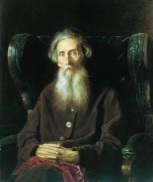 2.                             Б  Даль Владимир Иванович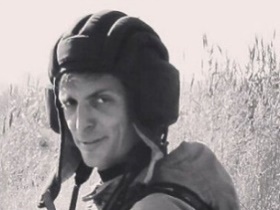 3.                             В Гринкевич Франц Андреевич    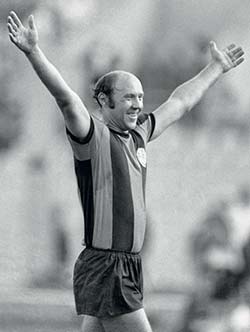 4                               Г Толстых  Михаил Сергеевич   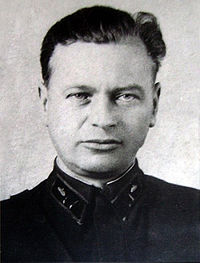 10. Найдите соответствие. (Слайд 42)1                                     А Павлов Арсен Сергеевич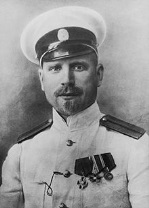 2                                   Б  Докучаев Василий Васильевич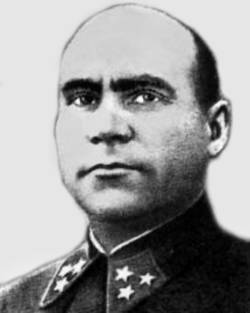 3                                 В Гуров Кузьма Акимович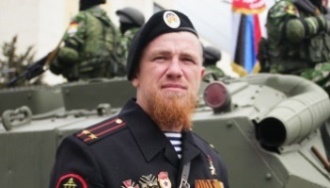 4     .                            Г Седов Георгий Яковлевич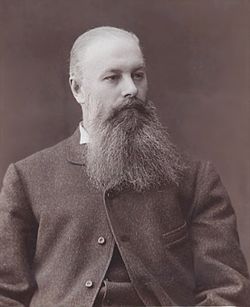 Ведущий 1: Третий тур окончен. Ждем оценок жюри.Ведущий 2: Тур четвертый – Донецк. (Слайд 43), (слайд 44) 1. Назовите официальную дату рождения города и поясните с чем она связана.(Ответ: лето 1869, когда началось строительство металлургического завода)2. Как назывался Донецк до 1961 года? (Слайд 45)(Ответ: Юзовка в 1869—1924, Сталин в 1924—1929, Сталино в 1929—1961)3. Сколько театров в Донецке? Какие? (Слайд 46)(Ответ:3. Донецкий республиканский академический театр кукол, Донецкий государственный академический музыкально-драматический театр, Донецкий государственный академический театр оперы и балета им. А. Б. Соловьяненко)4. Сколько республиканских музеев в городе? Назовите их. (Слайд 47)(Ответ: 2. Донецкий республиканский краеведческий музей, Донецкий республиканский художественный музей)5. Что является подарком правительства Москвы Донецку? (Слайд 48)(Ответ: копия Царь-пушки)6. Что подарил немецкий город Бохум Донецку? (Слайд 49)(Ответ: копию «Бохумского колокола»)7. Какого памятника нет в Донецке:Памятник С. М. Буденному, памятник Дзержинскому, памятник С. М. Кирову, памятник В. В. Куйбышеву, памятник Ворошилову? (Слайд 50)(Ответ: памятник Ворошилову)8. Какого памятника нет в нашей столице:Памятник студенту, памятник исцелившемуся больному, памятник дорогому учителю, памятник медицинской сестре, энергетик? (Слайд 51) (Ответ: памятник учителю)9. Назовите самую старую гостиницу в Донецке. (Слайд 52)(Ответ: Отель «Великобритания»)10.Назовите самую длинную улицу Донецка. (Слайд 53)(Ответ: улица Кирова: 19,6 км её официальная длина)11. О ком нам всегда будет напоминать мемориальный комплекс «Аллея ангелов»? (Слайд 54)(Ответ: о детях, ставших жертвами украинской агрессии на Донбассе)12. В каком месте Донецка находится памятник погибшим гражданам Донецкой Народной Республики? (Слайд 55) (Ответ: в парке Ленинского комсомола)Ведущий 1:О том, как Родину любить (Слайд 56 -  видео о Донбассе)Едва ли надо говорить.Она у каждого однаИ вместе с жизнью нам дана.Ведущий 2:Я родился в Донбассе,В крае угля и сталиГде мерцает ночами,Луч звезды на копре.Где багрянцем сияютПредзакатные дали,Где пшеница, как море,Розовата в заре. (Слайд 57)Ведущий 1: Сегодня нам кажется, что где-то лучше. Мы имеем возможность бывать в разных уголках планеты. Но наша родная земля может дать нам, то, что не дадут ни океанские волны Майями, ни золотые пески Египта. Она нам щедро дарит свою любовь. Она всегда примет нас любых: успешных и после неудачи, печальных и радостных. Так, что давайте беречь – нашу Родину, наш родной край. Любите ее и уважайте – Донбасс этого достоин!Подведение итогов викторины. Награждение победителей.Использованные ресурсы:Издательство: «Я патриот Донбасса» - [Электронный ресурс] – Режим доступа: http://donpatriot.ru/istoria_donbassa.html;История Донецка. Столица Донбасса и ее история - [Электронный ресурс] – Режим доступа:http://fb.ru/article/163937/istoriya-donetska-stolitsa-donbassa-i-ee-istoriya;Знаменитые жители Донецка - [Электронный ресурс] – Режим доступа:https://news.uklon.com.ua/post/znamenitye-ziteli-donecka.aspxЭти люди искусства прославили Донбасс - [Электронный ресурс] – Режим доступа:http://changeua.com/eti-lyudi-iskusstva-proslavili-donbas/текст викторины Скородед Ольги Юрьевны https://урок.рф/library/viktorina_donbass_ti_v_serdtce_ne_sluchajno_220057.html?ysclid=lpk7uasiro625217004  